Newton’s Laws Unit Study GuideNewton’s 1st Law of MotionAn object at rest tends to stay at rest and an object in motion tends to stay in motion unless acted upon by an outside net force.Newton’s 2nd Law of MotionForce = mass X accelerationNewton’s 3rd Law of MotionFor every action there is an equal and opposite reactionMass is scalar and measured in kilogramsWeight is a downward force (vector) caused by gravity and is measured in NewtonsThe weight of an object depends on its location (Earth, Moon, Space, etc.), the mass never changes. Equilibrium – Occurs when the net force equals zero Newtons.Net force – The sum of all force vectors acting on an object.Balanced Force – whenever an exerted force is paired with a force of equal magnitude in the opposite direction, then both forces are balanced.Normal Force- the force exerted by a surface on an object in the direction perpendicular to the surface.Free-body Diagrams: (not on an incline) FN					       Ff			FAFWFN = FW, when there is no additional upward or downward forces.To find an object’s weight, multiply mass by 9.8m/s2Be able to solve an equation using the formula F = maFriction2 typesStatic -- StationaryKinetic -- movingμ is the coefficient of friction—this is a unit less number telling how smooth or rough a surface is.Be able to solve an equation using the formula Ff =μFNFor forces on an Incline, be able to calculate Net force, Applied force, Force of friction, Normal force, Weight, and accelerationExamples of Word problems: 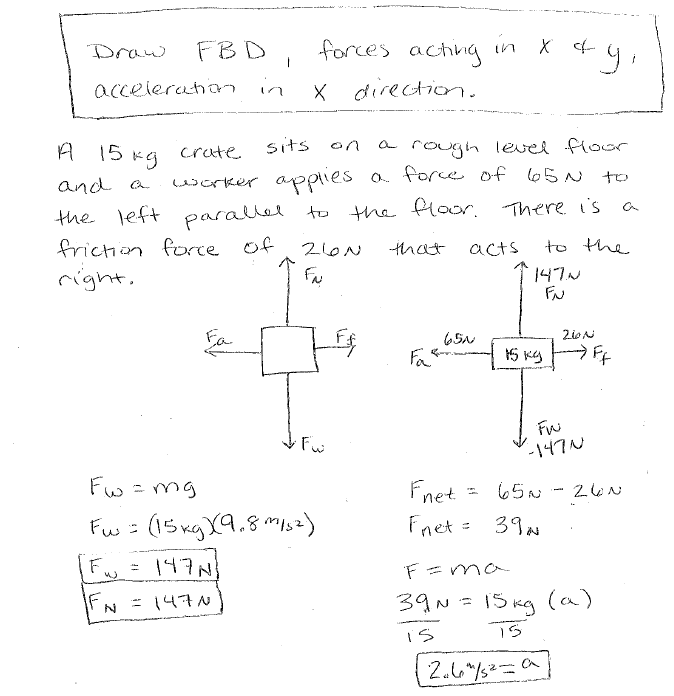 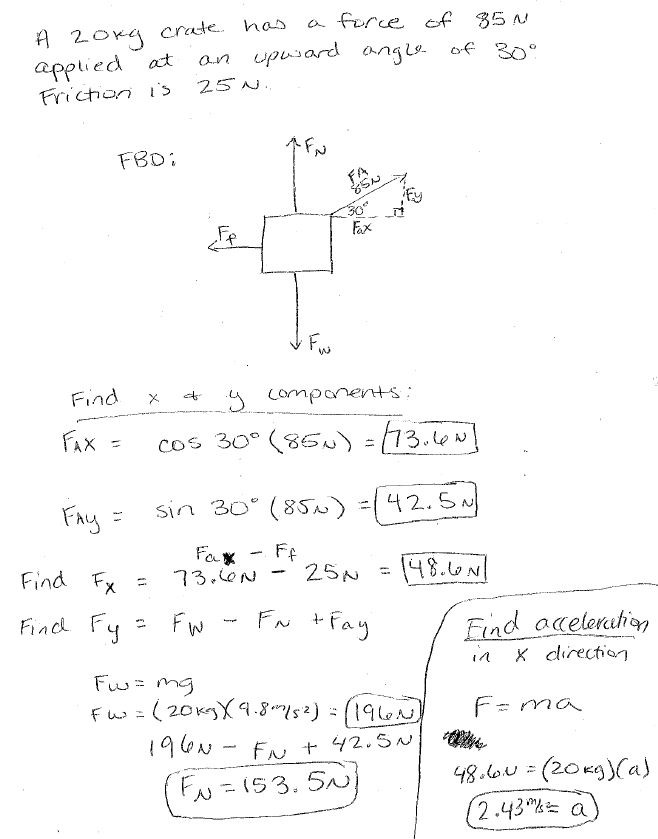 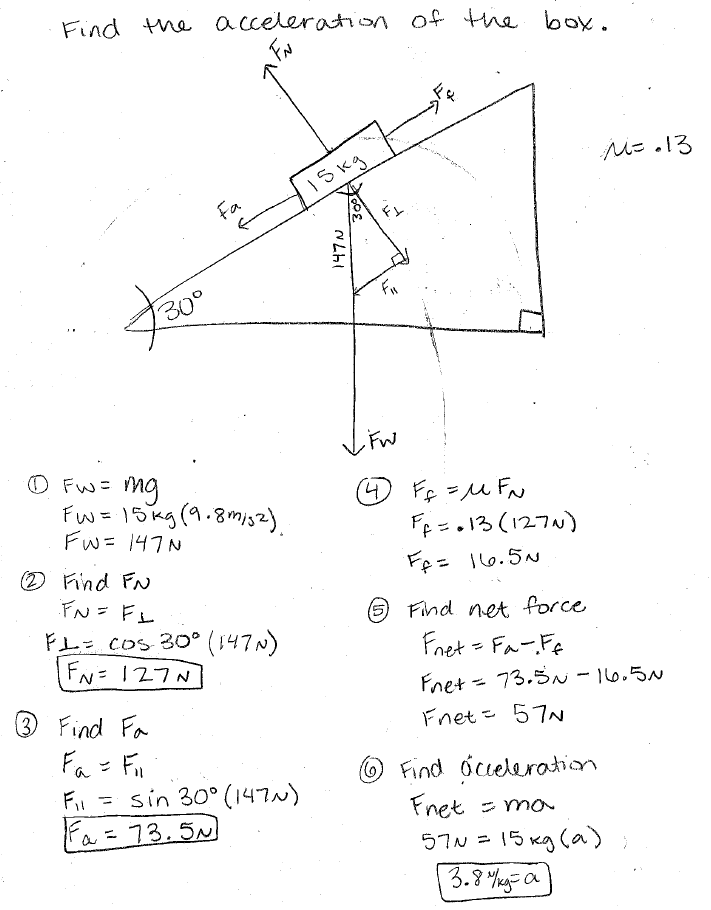 